Name:      Behavior Management Strategies Tutorial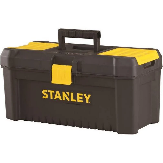 There are many Behavioral Management Skills!  Here are 3 to add to your tool box before you come to camp.     EmpathyEmpathy builds      What 4 things do you need to practice with empathy?      
ListeningActive listening is when you make a conscious effort to       and       people so that you get the complete message.Following are 5 key active listening techniques; describe how you do each one.Pay Attention:      Show That You’re Listening:       Provide Feedback:      Defer Judgment:      Respond Appropriately:      Which one of the above techniques will be most challenging for you?      The Guts of Supervision (different types used at Foley)You are responsible 24/7 and will supervise differently in various situations!  You will need to know the difference.  Write down the different ways in which you supervise and a description of each.